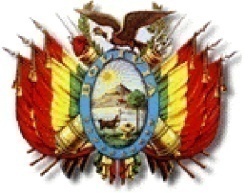 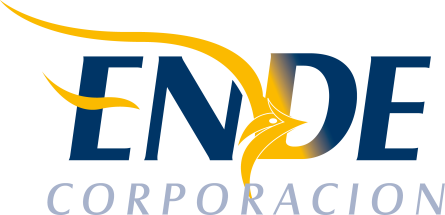                          ESTADO PLURINACIONAL DE BOLIVIAEMPRESA NACIONAL DE ELECTRICIDAD - ENDECONTRATACION DIRECTA CON PROCESO PREVIO: CDCPP-ENDE-2017-025 (SEGUNDA INVITACIÓN)“POSTES DE HORMIGON PARA MANTENIMIENTO DE DISTRIBUCION - REGIONAL COBIJA”.RESULTADO DEL PROCESO DE CONTRATACION La Empresa Nacional de Electricidad (ENDE), comunica que en el proceso de contratación directa CDCPP-ENDE-2017-025 “POSTES DE HORMIGON PARA MANTENIMIENTO DE DISTRIBUCION - REGIONAL COBIJA”, fue cancelada. Cochabamba, junio 2017